 Anmeldung am Kurt-Huber-Gymnasium in Jahrgangsstufe: _____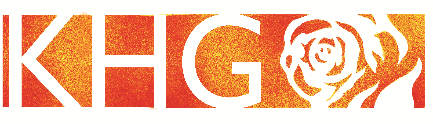 Schüler/SchülerinSchüler/SchülerinSchüler/SchülerinSprachenfolgen Jgst. 6 und 7: Latein      /   Englisch        Englisch  /   Latein Englisch  /   Französischggf. Wahl eines Zusatzprofils in Jgst. 6:    Bläser                           SportNachmittagsbetreuung:   OGS (nur Jgst. 6)Wahl der Ausbildungsrichtung ab Jgst. 8Sprachliches Gymnasium Latein     /  Englisch       / Französisch Latein     /  Englisch       / Spanisch Englisch /  Latein           / Französisch Englisch /  Latein           / Spanisch Englisch /  Französisch / SpanischSozialwissenschaftliches Gymnasium Latein      /   Englisch        Englisch  /   Latein Englisch  /   FranzösischReligionszugehörigkeit:                                       ev   rk   sonstige: …………………………..Teilnahme am Religionsunterricht: ev   rk    EthNachnameVorname(n)(Rufnamen bitte unterstreichen)NachnameVorname(n)(Rufnamen bitte unterstreichen)Sprachenfolgen Jgst. 6 und 7: Latein      /   Englisch        Englisch  /   Latein Englisch  /   Französischggf. Wahl eines Zusatzprofils in Jgst. 6:    Bläser                           SportNachmittagsbetreuung:   OGS (nur Jgst. 6)Wahl der Ausbildungsrichtung ab Jgst. 8Sprachliches Gymnasium Latein     /  Englisch       / Französisch Latein     /  Englisch       / Spanisch Englisch /  Latein           / Französisch Englisch /  Latein           / Spanisch Englisch /  Französisch / SpanischSozialwissenschaftliches Gymnasium Latein      /   Englisch        Englisch  /   Latein Englisch  /   FranzösischReligionszugehörigkeit:                                       ev   rk   sonstige: …………………………..Teilnahme am Religionsunterricht: ev   rk    EthGeschlechtGeschlecht männlich     weiblich   Sprachenfolgen Jgst. 6 und 7: Latein      /   Englisch        Englisch  /   Latein Englisch  /   Französischggf. Wahl eines Zusatzprofils in Jgst. 6:    Bläser                           SportNachmittagsbetreuung:   OGS (nur Jgst. 6)Wahl der Ausbildungsrichtung ab Jgst. 8Sprachliches Gymnasium Latein     /  Englisch       / Französisch Latein     /  Englisch       / Spanisch Englisch /  Latein           / Französisch Englisch /  Latein           / Spanisch Englisch /  Französisch / SpanischSozialwissenschaftliches Gymnasium Latein      /   Englisch        Englisch  /   Latein Englisch  /   FranzösischReligionszugehörigkeit:                                       ev   rk   sonstige: …………………………..Teilnahme am Religionsunterricht: ev   rk    EthGeburtsdatumGeburtsdatumSprachenfolgen Jgst. 6 und 7: Latein      /   Englisch        Englisch  /   Latein Englisch  /   Französischggf. Wahl eines Zusatzprofils in Jgst. 6:    Bläser                           SportNachmittagsbetreuung:   OGS (nur Jgst. 6)Wahl der Ausbildungsrichtung ab Jgst. 8Sprachliches Gymnasium Latein     /  Englisch       / Französisch Latein     /  Englisch       / Spanisch Englisch /  Latein           / Französisch Englisch /  Latein           / Spanisch Englisch /  Französisch / SpanischSozialwissenschaftliches Gymnasium Latein      /   Englisch        Englisch  /   Latein Englisch  /   FranzösischReligionszugehörigkeit:                                       ev   rk   sonstige: …………………………..Teilnahme am Religionsunterricht: ev   rk    EthGeburtsort / GeburtslandFalls nicht in Deutschland geboren,bitte Zuzugsdatum angeben!Geburtsort / GeburtslandFalls nicht in Deutschland geboren,bitte Zuzugsdatum angeben!Sprachenfolgen Jgst. 6 und 7: Latein      /   Englisch        Englisch  /   Latein Englisch  /   Französischggf. Wahl eines Zusatzprofils in Jgst. 6:    Bläser                           SportNachmittagsbetreuung:   OGS (nur Jgst. 6)Wahl der Ausbildungsrichtung ab Jgst. 8Sprachliches Gymnasium Latein     /  Englisch       / Französisch Latein     /  Englisch       / Spanisch Englisch /  Latein           / Französisch Englisch /  Latein           / Spanisch Englisch /  Französisch / SpanischSozialwissenschaftliches Gymnasium Latein      /   Englisch        Englisch  /   Latein Englisch  /   FranzösischReligionszugehörigkeit:                                       ev   rk   sonstige: …………………………..Teilnahme am Religionsunterricht: ev   rk    EthStaatsangehörigkeitStaatsangehörigkeitSprachenfolgen Jgst. 6 und 7: Latein      /   Englisch        Englisch  /   Latein Englisch  /   Französischggf. Wahl eines Zusatzprofils in Jgst. 6:    Bläser                           SportNachmittagsbetreuung:   OGS (nur Jgst. 6)Wahl der Ausbildungsrichtung ab Jgst. 8Sprachliches Gymnasium Latein     /  Englisch       / Französisch Latein     /  Englisch       / Spanisch Englisch /  Latein           / Französisch Englisch /  Latein           / Spanisch Englisch /  Französisch / SpanischSozialwissenschaftliches Gymnasium Latein      /   Englisch        Englisch  /   Latein Englisch  /   FranzösischReligionszugehörigkeit:                                       ev   rk   sonstige: …………………………..Teilnahme am Religionsunterricht: ev   rk    EthMutterspracheMutterspracheSprachenfolgen Jgst. 6 und 7: Latein      /   Englisch        Englisch  /   Latein Englisch  /   Französischggf. Wahl eines Zusatzprofils in Jgst. 6:    Bläser                           SportNachmittagsbetreuung:   OGS (nur Jgst. 6)Wahl der Ausbildungsrichtung ab Jgst. 8Sprachliches Gymnasium Latein     /  Englisch       / Französisch Latein     /  Englisch       / Spanisch Englisch /  Latein           / Französisch Englisch /  Latein           / Spanisch Englisch /  Französisch / SpanischSozialwissenschaftliches Gymnasium Latein      /   Englisch        Englisch  /   Latein Englisch  /   FranzösischReligionszugehörigkeit:                                       ev   rk   sonstige: …………………………..Teilnahme am Religionsunterricht: ev   rk    EthStraßeStraßeSprachenfolgen Jgst. 6 und 7: Latein      /   Englisch        Englisch  /   Latein Englisch  /   Französischggf. Wahl eines Zusatzprofils in Jgst. 6:    Bläser                           SportNachmittagsbetreuung:   OGS (nur Jgst. 6)Wahl der Ausbildungsrichtung ab Jgst. 8Sprachliches Gymnasium Latein     /  Englisch       / Französisch Latein     /  Englisch       / Spanisch Englisch /  Latein           / Französisch Englisch /  Latein           / Spanisch Englisch /  Französisch / SpanischSozialwissenschaftliches Gymnasium Latein      /   Englisch        Englisch  /   Latein Englisch  /   FranzösischReligionszugehörigkeit:                                       ev   rk   sonstige: …………………………..Teilnahme am Religionsunterricht: ev   rk    EthPLZ/OrtPLZ/OrtSprachenfolgen Jgst. 6 und 7: Latein      /   Englisch        Englisch  /   Latein Englisch  /   Französischggf. Wahl eines Zusatzprofils in Jgst. 6:    Bläser                           SportNachmittagsbetreuung:   OGS (nur Jgst. 6)Wahl der Ausbildungsrichtung ab Jgst. 8Sprachliches Gymnasium Latein     /  Englisch       / Französisch Latein     /  Englisch       / Spanisch Englisch /  Latein           / Französisch Englisch /  Latein           / Spanisch Englisch /  Französisch / SpanischSozialwissenschaftliches Gymnasium Latein      /   Englisch        Englisch  /   Latein Englisch  /   FranzösischReligionszugehörigkeit:                                       ev   rk   sonstige: …………………………..Teilnahme am Religionsunterricht: ev   rk    Ethabgebende Schule (und ggf. weitere zuvor besuchte Schulen):Eintritt in die Grundschule (Datum):____________________________________________________Bitte Passfotos für Schülerausweis und ggf. MVV-Antrag beifügen, danke!(Name u. Geburtsdatum auf der Rückseite nicht vergessen!)abgebende Schule (und ggf. weitere zuvor besuchte Schulen):Eintritt in die Grundschule (Datum):____________________________________________________Bitte Passfotos für Schülerausweis und ggf. MVV-Antrag beifügen, danke!(Name u. Geburtsdatum auf der Rückseite nicht vergessen!)abgebende Schule (und ggf. weitere zuvor besuchte Schulen):Eintritt in die Grundschule (Datum):____________________________________________________Bitte Passfotos für Schülerausweis und ggf. MVV-Antrag beifügen, danke!(Name u. Geburtsdatum auf der Rückseite nicht vergessen!)Sprachenfolgen Jgst. 6 und 7: Latein      /   Englisch        Englisch  /   Latein Englisch  /   Französischggf. Wahl eines Zusatzprofils in Jgst. 6:    Bläser                           SportNachmittagsbetreuung:   OGS (nur Jgst. 6)Wahl der Ausbildungsrichtung ab Jgst. 8Sprachliches Gymnasium Latein     /  Englisch       / Französisch Latein     /  Englisch       / Spanisch Englisch /  Latein           / Französisch Englisch /  Latein           / Spanisch Englisch /  Französisch / SpanischSozialwissenschaftliches Gymnasium Latein      /   Englisch        Englisch  /   Latein Englisch  /   FranzösischReligionszugehörigkeit:                                       ev   rk   sonstige: …………………………..Teilnahme am Religionsunterricht: ev   rk    EthErziehungsberechtigteErziehungsberechtigteErziehungsberechtigte Das Informationsschreiben zum Infektionsschutz habe ich erhalten und zur Kenntnis genommen.Falls zutreffend bitte Anlage ausfüllen!   Krankheiten / Besonderheiten   Legasthenie / bitte Gutachten beilegen!Unterschrift Erziehungsberechtigte/rte/rschrift……………………………………………….Unterschrift Erziehungsberechtigte/r:Nachname Mutter Das Informationsschreiben zum Infektionsschutz habe ich erhalten und zur Kenntnis genommen.Falls zutreffend bitte Anlage ausfüllen!   Krankheiten / Besonderheiten   Legasthenie / bitte Gutachten beilegen!Unterschrift Erziehungsberechtigte/rte/rschrift……………………………………………….Unterschrift Erziehungsberechtigte/r:Vorname Das Informationsschreiben zum Infektionsschutz habe ich erhalten und zur Kenntnis genommen.Falls zutreffend bitte Anlage ausfüllen!   Krankheiten / Besonderheiten   Legasthenie / bitte Gutachten beilegen!Unterschrift Erziehungsberechtigte/rte/rschrift……………………………………………….Unterschrift Erziehungsberechtigte/r:Straße Das Informationsschreiben zum Infektionsschutz habe ich erhalten und zur Kenntnis genommen.Falls zutreffend bitte Anlage ausfüllen!   Krankheiten / Besonderheiten   Legasthenie / bitte Gutachten beilegen!Unterschrift Erziehungsberechtigte/rte/rschrift……………………………………………….Unterschrift Erziehungsberechtigte/r:PLZ / Ort Das Informationsschreiben zum Infektionsschutz habe ich erhalten und zur Kenntnis genommen.Falls zutreffend bitte Anlage ausfüllen!   Krankheiten / Besonderheiten   Legasthenie / bitte Gutachten beilegen!Unterschrift Erziehungsberechtigte/rte/rschrift……………………………………………….Unterschrift Erziehungsberechtigte/r:Telefon privat Datenschutz:Bitte Einwilligungserklärung und Benutzerordnungen ausfüllen und unterschrieben beilegen.Ort, Datum: ……………………………………………………….……………………………………………………….……………………………………………………….  Unterschrift Erziehungsberechtigte(r)MobiltelefonDatenschutz:Bitte Einwilligungserklärung und Benutzerordnungen ausfüllen und unterschrieben beilegen.Ort, Datum: ……………………………………………………….……………………………………………………….……………………………………………………….  Unterschrift Erziehungsberechtigte(r)E-Mail:Datenschutz:Bitte Einwilligungserklärung und Benutzerordnungen ausfüllen und unterschrieben beilegen.Ort, Datum: ……………………………………………………….……………………………………………………….……………………………………………………….  Unterschrift Erziehungsberechtigte(r)Datenschutz:Bitte Einwilligungserklärung und Benutzerordnungen ausfüllen und unterschrieben beilegen.Ort, Datum: ……………………………………………………….……………………………………………………….……………………………………………………….  Unterschrift Erziehungsberechtigte(r)Telefon im NotfallDatenschutz:Bitte Einwilligungserklärung und Benutzerordnungen ausfüllen und unterschrieben beilegen.Ort, Datum: ……………………………………………………….……………………………………………………….……………………………………………………….  Unterschrift Erziehungsberechtigte(r)Erziehungsberechtigter 		Erziehungsberechtigter 		Erziehungsberechtigter 		Datenschutz:Bitte Einwilligungserklärung und Benutzerordnungen ausfüllen und unterschrieben beilegen.Ort, Datum: ……………………………………………………….……………………………………………………….……………………………………………………….  Unterschrift Erziehungsberechtigte(r)Nachname VaterDatenschutz:Bitte Einwilligungserklärung und Benutzerordnungen ausfüllen und unterschrieben beilegen.Ort, Datum: ……………………………………………………….……………………………………………………….……………………………………………………….  Unterschrift Erziehungsberechtigte(r)VornameDatenschutz:Bitte Einwilligungserklärung und Benutzerordnungen ausfüllen und unterschrieben beilegen.Ort, Datum: ……………………………………………………….……………………………………………………….……………………………………………………….  Unterschrift Erziehungsberechtigte(r)StraßeDatenschutz:Bitte Einwilligungserklärung und Benutzerordnungen ausfüllen und unterschrieben beilegen.Ort, Datum: ……………………………………………………….……………………………………………………….……………………………………………………….  Unterschrift Erziehungsberechtigte(r)PLZ / OrtDatenschutz:Bitte Einwilligungserklärung und Benutzerordnungen ausfüllen und unterschrieben beilegen.Ort, Datum: ……………………………………………………….……………………………………………………….……………………………………………………….  Unterschrift Erziehungsberechtigte(r)Telefon privatDatenschutz:Bitte Einwilligungserklärung und Benutzerordnungen ausfüllen und unterschrieben beilegen.Ort, Datum: ……………………………………………………….……………………………………………………….……………………………………………………….  Unterschrift Erziehungsberechtigte(r)MobiltelefonDatenschutz:Bitte Einwilligungserklärung und Benutzerordnungen ausfüllen und unterschrieben beilegen.Ort, Datum: ……………………………………………………….……………………………………………………….……………………………………………………….  Unterschrift Erziehungsberechtigte(r)E-Mail:Datenschutz:Bitte Einwilligungserklärung und Benutzerordnungen ausfüllen und unterschrieben beilegen.Ort, Datum: ……………………………………………………….……………………………………………………….……………………………………………………….  Unterschrift Erziehungsberechtigte(r)Telefon im NotfallDatenschutz:Bitte Einwilligungserklärung und Benutzerordnungen ausfüllen und unterschrieben beilegen.Ort, Datum: ……………………………………………………….……………………………………………………….……………………………………………………….  Unterschrift Erziehungsberechtigte(r)